SCHEDA DI SINTESI SULLA RILEVAZIONE DEGLI OIVO ORGANISMI CON FUNZIOMI ANALOGHE(Allegato 3 alla Delibera nr. 201/2022)Individuazione del soggetto che ha effettuato la rilevazioneIl Consiglio di Amministrazione della S.p.a. HYDROGEA, con Delibera nr.6  del 01.03.2019, ha attribuito le funzioni proprie degli Organismi Indipendenti di Valutazione (OIV) di cui all’art. 14 co. 4 lett. g) del DLgs 150/2009 e s.m.i, all’Organismo di Vigilanza. Data di svolgimento della rilevazioneLa rilevazione è stata effettuata nell’arco della giornata del 03 Giugno 2022.Procedure e modalità seguite per la rilevazione L’intera attività di rilevazione è stata effettuata in stretta collaborazione con la figura del Responsabile per la Prevenzione della Corruzione e per la Trasparenza, al quale l’OIV ha chiesto di illustrare le modalità di gestione dei dati pubblicati nel sito web della Società.Avendo acquisito, sempre per il tramite dell’R.P.C.T., la documentazione confluita poi nell’alveo della Sezione Società Trasparente, l’Organismo ha chiesto di poter disporre di una postazione telematica con accesso internet.Con esplicito riferimento alla Griglia di rilevazione costituente l’allegato 2.2. alla Delibera ANAC nr.201/20022, sono stati presi in considerazione gli elementi contenuti nella Sottosezione 1 del Documento stesso, andandoli a confrontare con quelli riportati nel sito. In tale contesto è stata altresì verificata la reale efficienza dei diversi link di rimando. A conclusione di tale riscontro, avendo riguardo agli interrogativi di cui alle sole voci della griglia stessa: Consulenti e Collaboratori - Sovvenzioni, Contributi, Sussidi, Vantaggi economici – Bilanci – Pagamenti ed  Altri contenuti (in quanto la voce Enti Controllati  risultava Non Applicabile),  sono stati attribuiti i valori, sulla base delle indicazioni fornite dai Criteri di compilazione della Griglia di rilevazione di cui all’Allegato 4 delle Delibera.In alcuni casi, per completezza di trattazione, sono stati inseriti specifici commenti esplicativi nella colonna Note.Aspetti critici riscontrati nel corso della rilevazioneNel corso dell’intera attività di rilevazione non sono stati riscontrati elementi di criticità. A conclusione dei lavori è stato debitamente compilato il previsto Documento di Attestazione di cui all’Allegato 1.2 della surrichiamata Delibera.Pordenone, 03 Giugno 2022L’ORGANISMO DI VIGILANZA CON FUNZIONI DI O.I.V.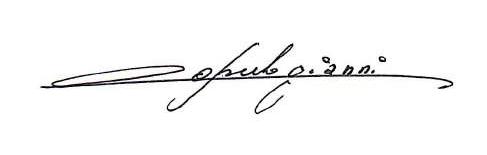 _________________________________(Dott. Gianni Caputo)